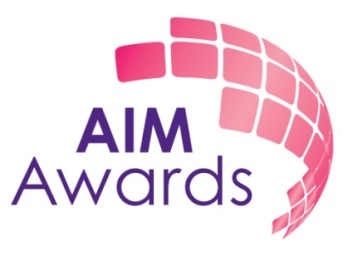 AIM Awards Suite of Counselling QualificationsLevel 4 CounsellingCounselling: Embarking on PracticeJune 2016 Series * The accepted response are not exclusive, examiners are expected to use their professional judgement to give credit to other equally acceptable responses that address the question.Distribution of marks:This assessment is designed to assess the indicated assessment criteria indicated in the unit below.Writers will ensure all assessment criteria are covered in the assessment.Unit SummaryThis unit is intended to provide learners with a solid theoretical background in one of the three major schools of counselling: humanistic, psychodynamic or cognitive-behavioural. This theoretical knowledge will support learners as they begin client work.Unit InformationIt is expected that before the unit is delivered, the tutor will have read the Qualification Specification to ensure all conditions regarding Rules of Combination, delivery, assessment and internal quality assurance are fulfilled. Additional guidance is available below as Assessment Guidance for Learning Outcomes and Assessment Criteria in bold. This unit has 4 learning outcomesAssessmentThis unit is assessed by:an examination which is externally set and marked by AIM Awards.a Supervisor's report that evidences a counselling placement of at least 50 hours that is internally reviewed.Indicative ContentLearning Outcome 1Core theoretical model this unit should be taught from a single core theoretical model i.e. Psychodynamic, Humanistic or Cognitive-behavioural. The content should consider how the core model views the person; the implications for the self; practice of working within the model; and, the practical use of the core model with clients and in a variety of settings.the philosophy of the core modeltheorists associated with the core modelhistory (social and cultural) relevant to the more modelkey conceptsbeliefs about the nature of the person inherent in the modelself in relation to the modeleffects on practicelimitations for both client and counsellorworking ethicallystructuring the workskills specific to the Core Modelworking with a ‘contract’supervision in the core model.Reading List Required ReadingBond, T (2009) Standards and Ethics for Counselling in Action (3rd Ed). London: Sage.Joseph, S (2010) Theories of Counselling and Psychotherapy: an introduction to the different approaches.  Basingstoke: Palgrave Macmillan.Relevant Texts FromHoward, S (2009) Skills in Psychodynamic Counselling and Psychotherapy. London: Sage.Jacobs, M (2010) Psychodynamic Counselling in Action. (4th Ed).  London: Sage.McLoughlin,B (1995) Developing Psychodynamic Counselling. London: Sage.Mearns, D (2002) Developing Person-Centred Counselling (2nd Ed). London: Sage.Mearns,D; Thorne,B and McLeodJ (2013) Person-Centred Counselling in Action (4th Ed). London: Sage.Scott, M J; Stradling SG and Dryden, W (1995) Developing Cognitive-Behavioural Counselling. London: Sage.Tolan, J (2012) Skills in Person-Centred Counselling & Psychotherapy (2nd Ed).  London: Sage.Trower,.P; Jones,J; Dryden, W and Casey, A (2011) Cognitive Behavioural Counselling in Action (2nd Ed). London: Sage.Wills, F (2008) Skills in Cognitive Behaviour Counselling & Psychotherapy. London: Sage.Recommended ReadingHawkins P and Shohet R (2007) Supervision in the Helping Professions (3rd Ed). Buckingham: Open University Press.Howe D (1993) On Being a Client: Understanding the Process of Counselling and Psychotherapy. London: Sage.Kahn M  (1997) Between Therapist and Client: the new relationship. New York: W H Freeman.Wosket V (1999) The Therapeutic Use of Self: counselling practice, research and supervision. London: Routledge.The qualification specification contains full information on the qualification.No.QuestionAccepted ResponseMarks Available Assessment Criterion covered by this question1 Assessing the situation with Douglas are there any interventions from your core theoretical model that you would consider: unhelpful or, helpful.Choose THREE interventions. Review each intervention in turn and explain your answer in each case.3 InterventionsUp to 3 marks(1 mark per correct intervention given)1.1, 1.2, 21.1,2.21 Assessing the situation with Douglas are there any interventions from your core theoretical model that you would consider: unhelpful or, helpful.Choose THREE interventions. Review each intervention in turn and explain your answer in each case.Explanation related to the scenario for each response given likely to include but not limited to:describe how each intervention contributes to the forming of an alliance/collaboration or hinders such an allianceidentify and define appropriate counselling skills that might be employed to deliver the interventiondescribe how this client is meant to be helped by the intervention (or not)can identify at least one advantage for Douglas and one disadvantage of the intervention9 marks availableUp to 3 marks per explanation given according to the following criteria:3 marks good solid reason that demonstrates good understanding of client’s presentation2 marks good reason that is derived from the information in the scenario1 mark tenuous reason but not clearly linked to client scenario 0 Marks no reason provided1.1, 1.2, 21.1,2.22aIdentify THREE of your own thoughts or feelings about the information from Lisa and her behaviour that you would want to discuss in supervision.  In each case explain your answer and reflect on how these thoughts or feelings might impinge on the counselling relationship with Douglas.gives examples of thoughts feelings that may arise in counsellor as a result of this contamination and can identify how these might impact on both client and counselling processidentifies need for supervision/personal support and can identify strategies to mitigate the impact of own thoughts/feelings on the client/counselling processconsiders possibility of informing Douglas( and reasons why) and reasons why this may be difficult/inappropriate or other challenges to achieving thismentions potential ethical issues can explore tensions in ethical principlesUp to 9 marks3 marks per point covered when mentioned, described and explored containing detailed reference to the scenario 2 marks per point covered when mentioned, described and containing appropriate reference to the scenario 1 mark per point covered when mentioned, described and containing   reference to the scenario or is not so general it could be applied to any scenario0 marks per point covered where explanation is general and unrelated to the scenario or could be related to any scenario1.11.22.12.22bWhat is the key ethical dilemma in this scenario? Explain your answer.	make sense of what is happening between Lisa and Douglas or allowing Douglas to use the sessions (or not) as he wishes   promoting his autonomy whilst under pressure to protect his job	identify the cause of his relationship problems	explore his thoughts and feelings	enable a greater sense of self-awareness and insight	explore destructive patterns of behaviour/ how he contributes to the problem 	explore alternative options and make better choiceshelp him decide on the best course of action Up to 3marks(1 mark per point covered) Explanation of answer9 marks availableUp to 3 marks per explanation given according to the following criteria:3 marks good solid reason that demonstrates good understanding of client’s presentation2 marks good reason that is derived from the information in the scenario1 mark tenuous reason but not clearly linked to client scenario 0 Marks no reason provided3Describe (from your core theoretical model) how you would approach the second session with Douglas and in particular focussing on how you might address the information from his line manager.Explanation of what counselling model is/how it works/Establishing whether Douglas would feel it would help Communicating information from Lisa without Douglas feeling pressurised to continue with counsellingExplanation of contract terms particularly regarding LisaExplanation of how core theoretical model is expected to help with relationship problems/bullyingExplanation of appropriate boundaries that are specific to the model and how these could be facilitative for the clientDo not accept a repeat of the interventions described in Q1Do not accept answers, which are not consistent with the core theoretical model or could be applied to any model.Up to 9 marks3 marks per point covered when mentioned, described and explored containing detailed reference to the scenario 2 marks per point covered when mentioned, described and containing appropriate reference to the scenario 1 mark per point covered when mentioned, described and containing   reference to the scenario or is not so general it could be applied to any scenario0 marks per point covered where explanation is general and unrelated to the scenario or could be related to any scenario3.14aIn the County Hall Staff Counselling Service clients are limited to 8 sessions.4. (a) Assuming that Douglas was prepared to look at the ‘work issues’ what would your priorities be for the remainder of the relationship. Give three examples of how you would foresee the relationship developing.clarify exactly what the client’s goals are exploring the possible use of strategies to ensure client’s autonomy is respected establish joint agreement on how the ‘problem’ is to be tackled describes how the client is involved fully in this process, and identifies and  defines the use of appropriate counselling skillsidentify client’s expectations of the counsellor surfacing any requests for direct intervention discuss client’s goals and how they might be arrived at, with appropriate examples e.g. enlisting help of trusted colleague, senior management; referral to other sources of support e.g. trade union. Occupational healthidentify client’s reaction help him to consider the possible  ways in which he contributes to the problem and discuss with him ways in which he could choose to change thisUp to 9marks3 marks per point covered when mentioned, described and explored containing detailed reference to the scenario 2 marks per point covered when mentioned, described and containing appropriate reference to the scenario 1 mark per point covered when mentioned, described and containing   reference to the scenario or is not so general it could be applied to any scenario0 marks per point covered where explanation is general and unrelated to the scenario or could be related to any scenario3.2b(b) How might an ending of the counselling relationship be facilitated at session 8? Give at least 3 examples.  Remind client beforehand about  number of sessions remainingAllow client to express thoughts and feelings about the endingAllow client to express thoughts and feelings  about work to dateLook forward to future when counselling has finishedCarry out review of progress madeEvaluate counselling relationshipIdentify sources of further support with e.g. (referral, self help, Occ H, Trade Union)Explore and validate client’s feelings particularly in relation to endings and relate to past experiences of endingUp to 9 marks3 marks per point covered when mentioned, described and explored containing detailed reference to the scenario 2 marks per point covered when mentioned, described and containing appropriate reference to the scenario 1 mark per point covered when mentioned, described and containing   reference to the scenario or is not so general it could be applied to any scenario0 marks per point covered where explanation is general and unrelated to the scenario or could be related to any scenario3.3QuestionNumber of marksCriteria CoveredWeighting (%)1121.1, 1.2, 21.1,2.22a91.1, 1.2, 21.1,2.22b12393.14a93.24b93.3Total60Passmark2338Unit Credit Value:	9Unit Level:FourUnit Guided Learning Hours:45Ofqual Unit Reference Number:Y/506/3060Unit Review Date:31/07/2019Unit Sector:1.3 Health and Social CareLEARNING OUTCOMESASSESSMENT CRITERIAThe learner will:The learner can:Understand key concepts of the chosen core theoretical model Summarise the key concepts of the core theoretical modelEvaluate the key interventions of the core theoretical modelDevelop self-awareness in relation to the core theoretical modelUnderstand the strengths and limitations of the chosen core theoretical model Summarise the key strengths of the core theoretical modelSummarise the key limitations of the core theoretical modelUnderstand the process and practice of counselling within the core theoretical modelEvaluate the skills required to establish the counselling relationship within the core theoretical model Evaluate the skills required for developing and sustaining the counselling relationship within the core theoretical model Evaluate the skills required for reviewing and concluding the counselling relationship within the core theoretical modelUnderstand the importance of supervision in counselling practiceAnalyse how supervision helps to monitor, support and challenge ethical practiceExplain the key benefits of the supervisor-supervisee relationshipEvaluate the contribution of supervision to the client-counsellor relationship